«ЗОЛОТАЯ ОСЕНЬ В ГОРНОМ АЛТАЕ»Новосибирск – озеро Манжерок – Чемал - Новосибирск3 дня/2 ночиПрограммаСтоимость  тура при группе 40 +3 (руководителя):  6500 рублей (школьник), 6900 рублей (взрослый)В стоимость входит: проживание в 2-3 местных номерах с удобствами в номере, питание по программе пребывания, экскурсионное обслуживание, трансфер по программе, услуги гида.      В стоимость тура не входит: входной билет на канатно-кресельную дорогу (200-300 рублей), расходы на приобретение сувениров, питание в дороге.Примечание: возможно присоединение к туру группами 10+1 и индивидуальных туристов.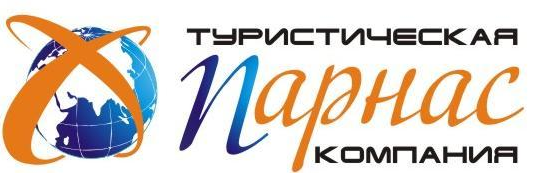 ТУРОПЕРАТОР  РТО 019627. Новосибирск, проспект Карла  Маркса, д.30/1, офис 214,  телефон/факс: 8 800 500 40 24 (бесплатный по России), (383) 238-04-24, (383) 214-31-78E-mail: parnas-tour@mail.ru   Сайт www.parnas-tour.comАлтай лежит в самом сердце Азии, почти на равном расстоянии от трех океанов земли - Северного Ледовитого, Тихого и Индийского. В переводе с древних тюркских языков Алтай означает «золотой», что отражает и легенды о несметных богатствах кочевых племен, и реальные месторождения золота в щедрой земле, и уникальную красоту горной страны в осеннее время. «В багрец и в золото одетые леса», неспешное течение бирюзовой Катуни, прозрачный воздух, напоенный ароматом трав, дарят удивительное ощущение неповторимости этих мест и особой энергетики алтайской земли. 1 деньСбор группы, отъезд от  школы в 07.00 утра. Отправление на Алтай. По дороге посещение Всероссийского мемориального музея-заповедника В.М.Шукшина в селе Сростки. Приезд в гостиницу.  Приезд  в ГЛК «Манжерок». Поздний обед. Пешеходная экскурсия на озеро Манжерок, где вы услышите историю об удивительном водяном орехе  чилиме, который по форме похож на голову рогатого чертика. С давних пор и до наших дней его собирают и даже культивируют в Китае, Японии и особенно в Индии, где он не раз спасал население от голода.  Вечерний чай. Ночь  в гостинице.2 деньЗавтрак. Автобусно-пешая экскурсия в живописную Чемальскую долину. Вы увидите Чемальскую ГЭС, источник с «живой» и «мертвой» водой, посетите храм Святого Макария на острове Патмос, пройдете по «козьей тропке». Обед.  Атобусно-пешая  эксурсия к минеральному источнику Аржан-Суу. Экскурсия в Талдинские пещеры. Вы услышите легенды про принцессу Кадын, бабку Тавду, увидите скалу Ноздри дракона, уникальную карстовую «Арку желаний».  Возращение в гостиницу. Ужин.   Ночь в  гостинице.3 день Завтрак. Подъем на обзорную вершину по канатно-кресельной дороге, посещение  на верхней станции кресельного подъемника   комплекса "Легенды Алтая" и музея-юрты.Обед. Отправление в Новосибирск. Позднее прибытие в город.